Location:  Online housingcounseling.caclv.org 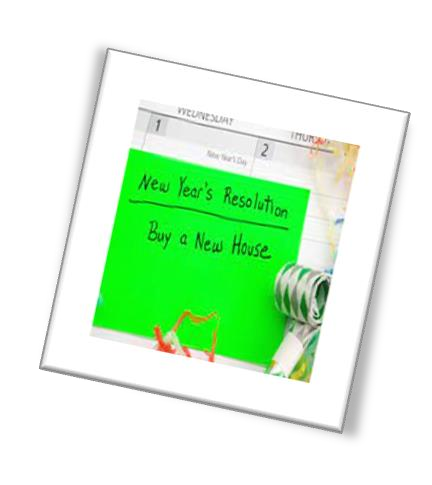 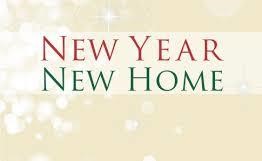 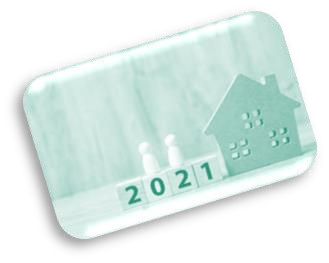 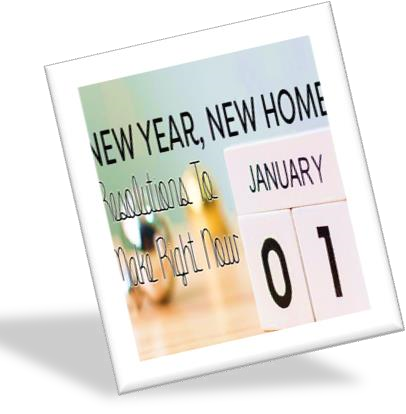 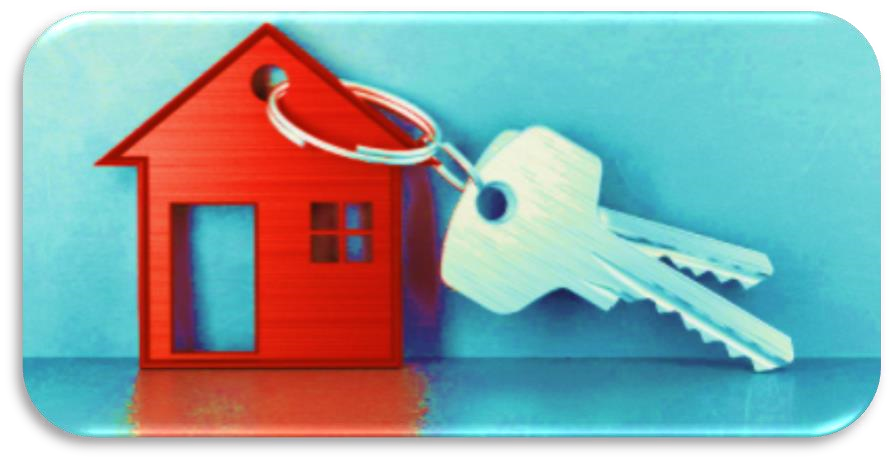 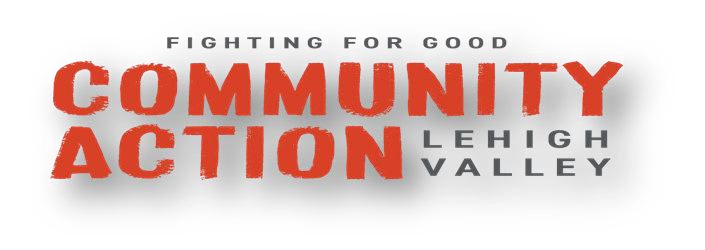 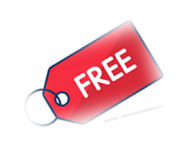 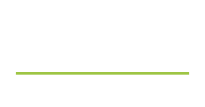 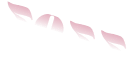 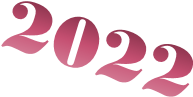 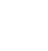 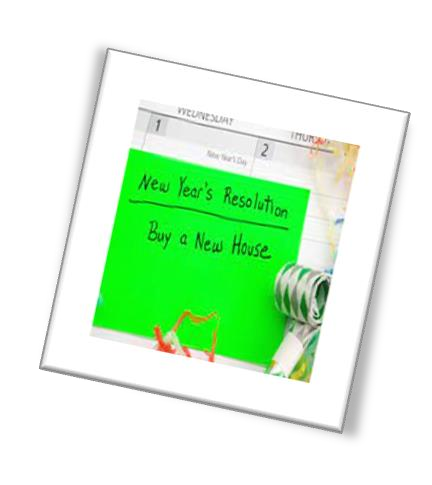 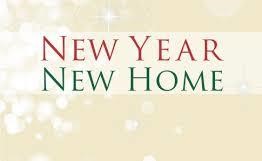 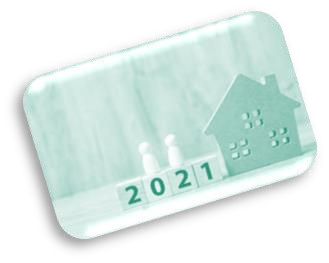 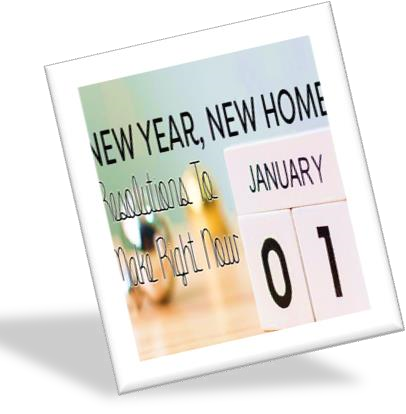 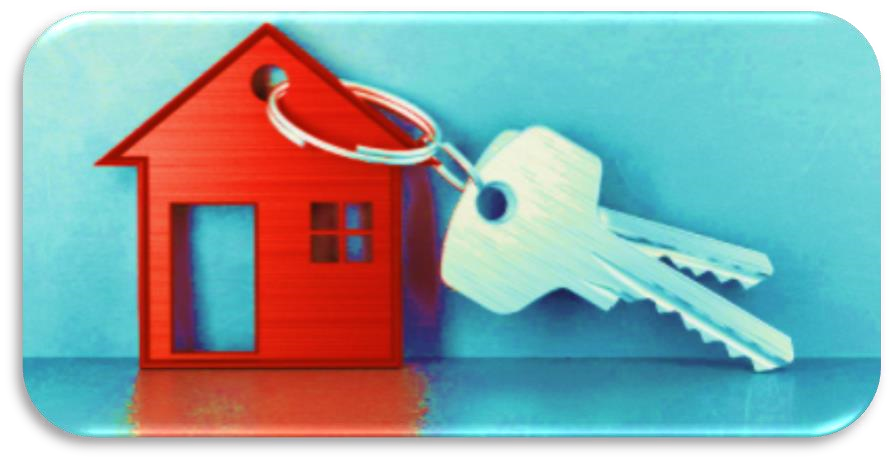 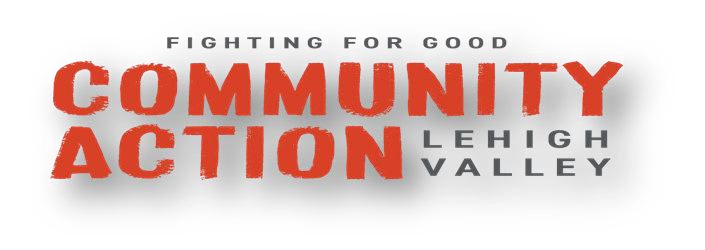 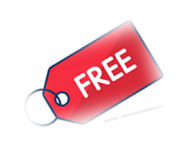 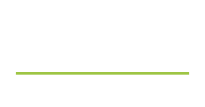 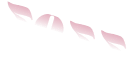 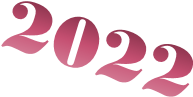 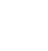 To register call 484-893-1063  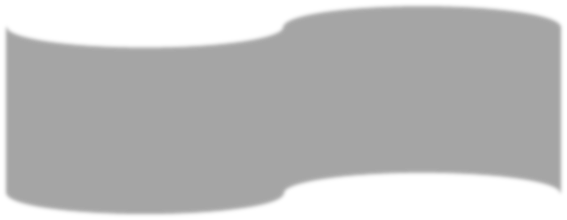 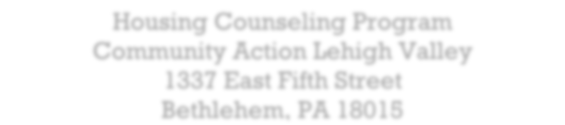 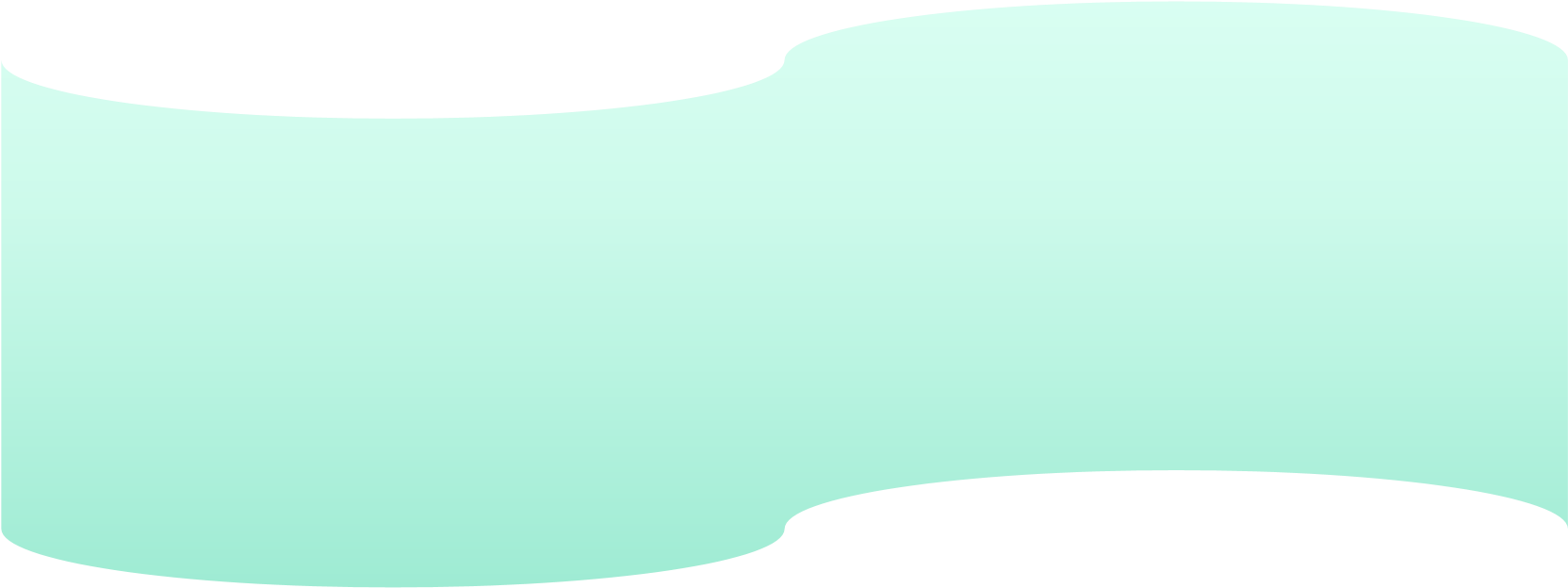 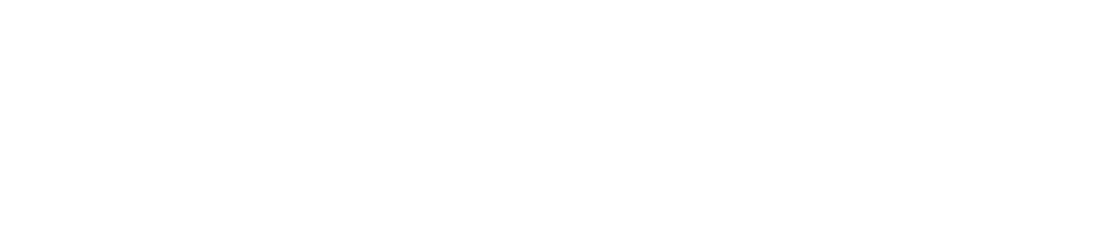 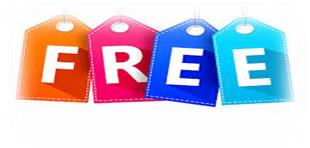 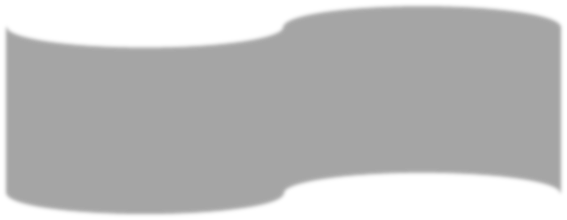 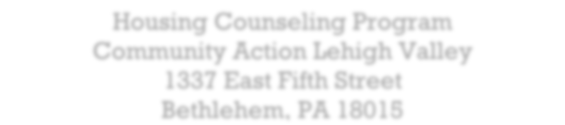 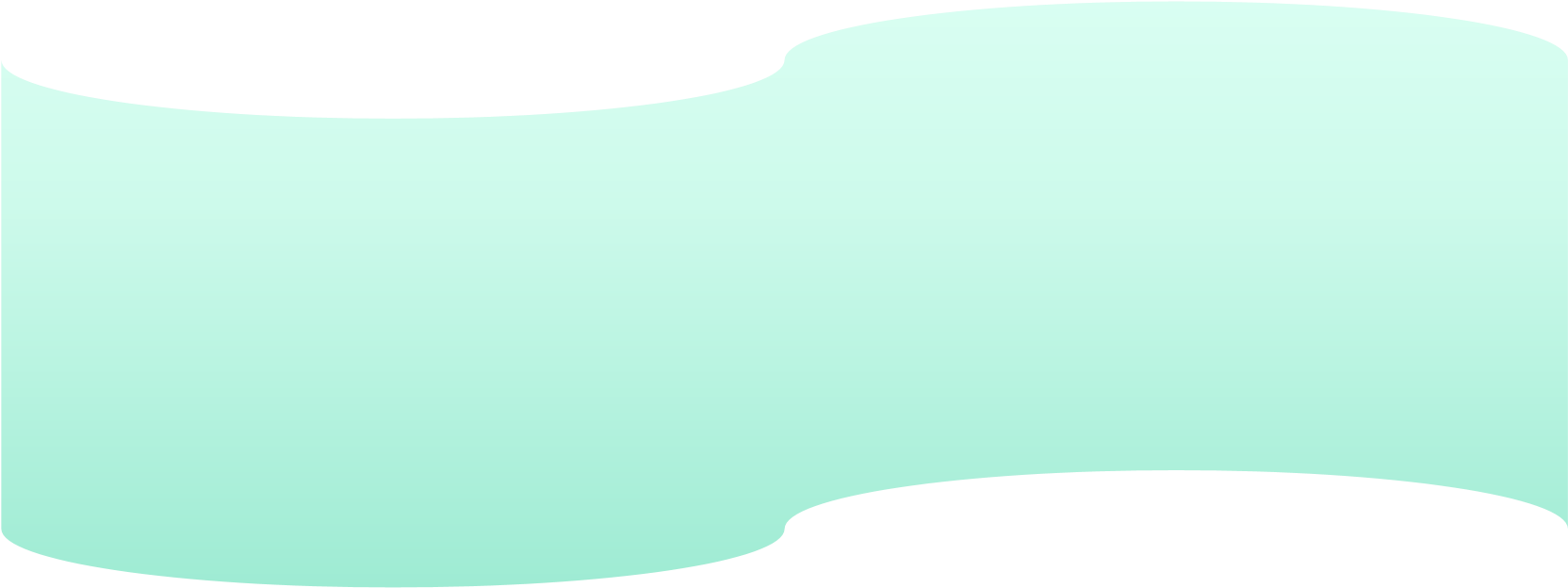 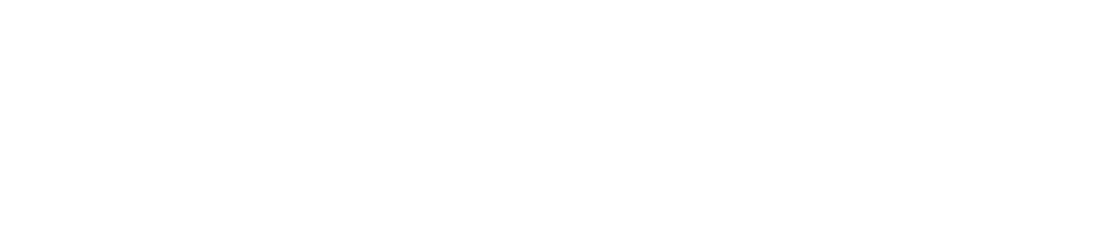 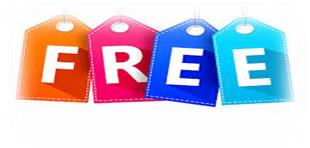 